.Dance starts with the Tag: 48 Counts in. 0:22 sec into the song. (4/2012 version 2.0)FORWARD WALKS, KICK, STEPS BACK, COASTERFORWARD WALKS, KICK, STEPS BACK, COASTERTOUCH, CROSS STEP x4STEP ¼ TURN PIVOT, CROSS SHUFFLE, ¼ TURN, SHUFFLE ½ TURN, STEPBEGIN AGAIN! ENJOY!TAG: This song has a SAMPLE from “Love is strange” from Dirty Dancing.This sample is 8 counts and you will hear it periodically throughout the song.SEQUENCE: TAG, 32, TAG, 32, 32, TAG, 32, TAG, 32, 32, TAG, 32, TAG, 32 TAG, 32, 32, TAG(It looks harder than it really is… just remember when you hear the guitar solo you should be doing your tag!)Baby, Oh Baby!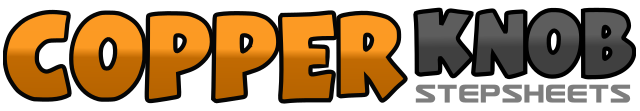 .......Count:32Wand:2Ebene:High Beginner.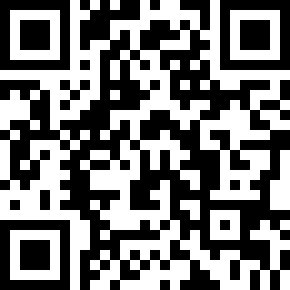 Choreograf/in:Bryan McWherter (USA) - April 2012Bryan McWherter (USA) - April 2012Bryan McWherter (USA) - April 2012Bryan McWherter (USA) - April 2012Bryan McWherter (USA) - April 2012.Musik:Back in Time - PitbullBack in Time - PitbullBack in Time - PitbullBack in Time - PitbullBack in Time - Pitbull........1-2Walk forward right(1), left(2),3-4Walk forward right(3), kick left foot forward(4),5-6Walk back left(5), right(6),7&8Step back onto left foot(7), step right foot next to left(&), Step forward onto left foot(8),1-8Repeat first set of 8.1-2Touch right toe out to right side(1), cross step right foot forward and in front of left(2),3-4Touch left toe out to left side(3), cross step left foot forward and in front of right(4),5-8Repeat steps 1-4 from above.1-2Step forward onto the ball of your right foot(1), make a ¼ turn left moving weight to the ball of your left foot(2),3&4Cross right foot in front of left(3), step ball of left foot next to right heel(&), cross right foot in front of left(4),5Make ¼ turn right stepping back on left foot(5),6&7Step right foot forward making a ¼ turn right(6), step left foot next to right(7), Step right foot forward making ¼ turn right(7),8Step left foot forward.1-4Step right foot to right side sway hips right(1), sway hips left(2), sway hips right(3), sway hips left(4),5&6Circle your hips from left(5), back(&) around to the right(6),7&8Bump hips left(7), right(&), left(8).